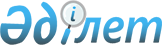 Аудан әкімінің 2014 жылғы 26 наурыздағы № 4 "Сарыкөл ауданының аумағында сайлау учаскелерін құру туралы" шешіміне өзгерістер енгізу туралы
					
			Күшін жойған
			
			
		
					Қостанай облысы Сарыкөл ауданы әкімінің 2016 жылғы 4 сәуірдегі № 2 шешімі. Қостанай облысының Әділет департаментінде 2016 жылғы 4 мамырда № 6314 болып тіркелді. Күші жойылды - Қостанай облысы Сарыкөл ауданы әкімінің 2018 жылғы 16 қарашадағы № 13 шешімімен
      Ескерту. Күші жойылды - Қостанай облысы Сарыкөл ауданы әкімінің 16.11.2018 № 13 шешімімен (алғашқы ресми жарияланған күнінен кейін күнтізбелік он күн өткен соң қолданысқа енгізіледі).
      "Қазақстан Республикасындағы сайлау туралы" 1995 жылғы 28 қыркүйектегі Қазақстан Республикасы Конституциялық Заңының 23-бабына, "Қазақстан Республикасындағы жергілікті мемлекеттік басқару және өзін-өзі басқару туралы" 2001 жылғы 23 қаңтардағы Қазақстан Респубикасы Заңының 33-бабына сәйкес, аудандық сайлау комиссиясымен келісім бойынша ШЕШТІМ:
      1. Сарыкөл ауданы әкімінің 2014 жылғы 26 наурыздағы № 4 "Сарыкөл ауданының аумағында сайлау учаскелерін құру туралы" шешіміне (Нормативтік құқықтық актілерді мемлекеттік тіркеу тізілімінде № 4531 тіркелген, 2014 жылғы 3 сәуірде "Пресс-Экспресс" газетінде жарияланған) келесі өзгеріс енгізілсін:
      №№ 667, 668, 669, 670, 671, 672 сайлау учаскелері осы шешімнің қосымшасына сәйкес жаңа редакцияда жазылсын.
      2. Шешімнің орындалуына бақылау жасау "Сарыкөл ауданы әкімінің аппараты" мемлекеттік мекемесінің басшысына жүктелсін.
      3. Осы шешім алғашқы ресми жарияланғаннан кейін күнтізбелік он күн өткен соң қолданысқа енгізіледі.
      Сарыкөл аудандық сайлау
      комиссиясының төрағасы
      ________________ А. Апареев Сарыкөл ауданының аумағында сайлау учаскелері
      № 667 сайлау учаскесі
      Сарыкөл кентінің шекараларында: көшелері Павших Борцов жұп жағы 2-78, Абай тақ жағы 1-69, жұп жағы 2-66, Тәуелсіздік тақ жағы 1-41, жұп жағы 2-50, Пушкин тақ жағы 1-39, жұп жағы 2-24, Набережная тақ жағы 1-23, жұп жағы 2-28, Озерная тақ жағы 1-19, жұп жағы 2-26, Советская жұп жағы 28-58, Первомайская тақ жағы 27-51, жұп жағы 42-60, Миронов тақ жағы 35-59, жұп жағы 12-52, Жамбыл тақ жағы 1-47, жұп жағы 2-50, Комаров тақ жағы 1-27, жұп жағы 2-26, Амангелді тақ жағы 7-25, жұп жағы 8-20 көшелері.
      № 668 сайлау учаскесі
      Сарыкөл кентінің шекараларында: көшелері Павших Борцов тақ жағы 61-101, Комсомольская тақ жағы 63, 69, 71, 75-79, 85-93, жұп жағы 54-90, Мир тақ жағы 1, 5-29, жұп жағы 2-48, Чапаев тақ жағы 29-59 жұп жағы 24-54, Толстой тақ жағы 19-73, жұп жағы 24-46, Больничная тақ жағы 1-7, жұп жағы 2-6, Лесная тақ жағы 1-15, жұп жағы 2-16, Советская жұп жағы 2, 6-26, тақ жағы 1-7, Меңдеке Батыр тақ жағы 1, 5-43, жұп жағы 2-38, Партизанская тақ жағы 1-19, жұп жағы 2-24, Медицинская тақ жағы 1-9, жұп жағы 2-12, Айтбай батыр тақ жағы 3-21, жұп жағы 2-18, Тәтіқара жырау Октября тақ жағы 1-29, жұп жағы 2-34, Бауман тақ жағы 1-21, жұп жағы 2-22, Әлібек Батыр жұп жағы 2-42 көшелері.
      № 669 сайлау учаскесі
      Сарыкөл кентінің шекараларында: көшелері Павших Борцов жұп жағы 80-136, Абай тақ жағы 71-129, жұп жағы 68-120, Тәуелсіздік тақ жағы 43-97, жұп жағы 52-104, Пушкин тақ жағы 41-81, 67-83, Советская тақ жағы 9-41, Беда тақ жағы 1-41, жұп жағы 2-48, Меңдеке Батыр тақ жағы 37-77, жұп жағы 34-76, Партизанская тақ жағы 21-35, жұп жағы 26-56, Айтбай батыр тақ жағы 23-53, жұп жағы 24-48, Тәтіқара жырау Октября тақ жағы 31-47, жұп жағы 36-64, Әлібек Батыр жұп жағы 44-66 көшелері.
      № 670 сайлау учаскесі
      Сарыкөл кентінің шекараларында: көшелері Пушкин жұп жағы 26-88, Набережная тақ жағы 25-91, жұп жағы 30-102, Озерная тақ жағы 21-85, жұп жағы 28-82, Миронов тақ жағы 61-73, Первомайская тақ жағы 53-69, жұп жағы 62-80, Советская тақ жағы 43-67, жұп жағы 60-74, Беда тақ жағы 43-51, жұп жағы 52-70, Меңдеке Батыр тақ жағы 81-89, жұп жағы 78-86, Партизанская тақ жағы 7-49, жұп жағы 58-72, Айтбай тақ жағы 55-69, жұп жағы 50-64, Тәтіқара жырау Октября тақ жағы 49-63, жұп жағы 66-80, Әлібек Батыр жұп жағы 68-80 көшелері.
      № 671 сайлау учаскесі
      Сарыкөл кентінің шекараларында: көшелері Абай тақ жағы 131-207, Павших Борцов тақ жағы 105-221, жұп жағы 138-226, Комсомольская тақ жағы 95-155, жұп жағы 92-164, Мир тақ жағы 31-53, жұп жағы 50-70, Чапаев тақ жағы 61-67, жұп жағы 56-70, Әлібек Батыр тақ жағы 1-39, Орджоникидзе тақ жағы 1-21, жұп жағы 2-16, Астана тақ жағы 1-11, жұп жағы 2-28, Чехов тақ жағы 1-15, жұп жағы 2-12, Шевченко тақ жағы 1-17, жұп жағы 2-14, Октябрьская тақ жағы 1-11, жұп жағы 2-18, Садовая тақ жағы 1-5, жұп жағы 2-10, Дорожная тақ жағы 1-5, жұп жағы 2-8, Матросов тақ жағы 1-19, жұп жағы 2-22, Мәметова тақ жағы 1-3, жұп жағы 2, 4, Горький тақ жағы 1,3, жұп жағы 4, 6 көшелері.
      № 672 сайлау учаскесі
      Сарыкөл кентінің шекараларында: көшелері Абай жұп жағы 122-220, Тәуелсіздік тақ жағы 97-147, жұп жағы 106-126, Пушкин тақ жағы 83-117, жұп жағы 90- 116, Набережная тақ жағы 93-131, жұп жағы 104-154, Озерная тақ жағы 87- 105, жұп жағы 84-108, Әлібек Батыр тақ жағы 47-67, Орджоникидзе тақ жағы 23-49, жұп жағы 18-46, Астана тақ жағы 13-33, жұп жағы 30-66, Чехов тақ жағы 17-33, жұп жағы 14-36, Шевченко тақ жағы 19-49, жұп жағы 16-38, Октябрьская тақ жағы 13-35, Садовая жұп жағы 12-18, Алтынсарин тақ жағы 1-15, жұп жағы 32-40 көшелері.
					© 2012. Қазақстан Республикасы Әділет министрлігінің «Қазақстан Республикасының Заңнама және құқықтық ақпарат институты» ШЖҚ РМК
				
Э. Күзенбаев